Tomasz Malinowskipracownik budowlany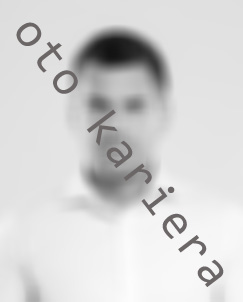 Email:tomasz.malinowski@poczta.plTelefon:+48 885 900 800Data urodzenia:12.10.1987O mnie29-letni pracownik budowlany z doświadczeniem, chętnie podejmie pracę w Państwa firmie. Szybko się uczę nowych prac, powierzone mi zadania realizuje dokładnie i solidnie. Jestem osobą koleżeńską, dobrze współpracującą w zespole. Cieszę się dobrą sprawnością i kondycją fizyczną. Posiadam dużą wiedzę na temat prac budowlanych i  ogólnobudowlanych.Doświadczenie zawodowe08/2015 - 09/2018Budmax,  WrocławStanowisko: pracownik budowlanyNajważniejsze obowiązki: prace remontowe i wykończeniowe;montaż profili metalowych i płyt gips-karton;prace wykończeniowe: szpachlowanie, gładzie, szlifowanie, malowanie, tapetowanie;wyrównywanie posadzek, kładzenie paneli, listwowanie;elektryka - przenoszenie, dokładanie nowych punktów: gniazda, oświetlenie;szacowanie, zakup i dowóz materiałów budowlanych potrzebnych do wykonania zleconych prac.Dodatkowe umiejętnościczynne Prawo Jazdy kategorii B;umiejętność obsługi urządzeń budowlanych i ogrodniczych;umiejętność czytania dokumentacji technicznej;dokładność, solidność i terminowość.Wykształcenie2013 - 2016Zespół Szkół Budowlanych w WyszkowieUzyskany tytuł zawodowy: monter zabudowy i prac wykończeniowych w budownictwieKursySzkolenie: Malarz - Tapeciarz - 2017Organizator szkoleń: Zakład Doskonalenia Zawodowego  Szkolenie: Glazura i Terakota - Układanie - 2016Organizator szkoleń: Zakład Doskonalenia Zawodowego  